Российская ФедерацияКлючевское районное Собрание депутатовКлючевского района Алтайского краяТридцать вторая сессия седьмого созываР Е Ш Е Н И Е10.11.2020                                                                                             № 234с. КлючиО мерах по ограничению пребывания несовершеннолетнихв общественных местахВ целях реализации Закона Алтайского края от 7 декабря 2009 №99 « Об ограничениях пребывания несовершеннолетних в общественных местах на территории Алтайского края»,Районное Собрание депутатов:РЕШИЛО:Утвердить перечень общественных мест, нахождение в которых может причинить вред здоровью детей, их физическому, интеллектуальному, психическому, духовному и нравственному развитию и общественных мест, в которых в ночное время не допускается нахождение детей без сопровождения родителей, лиц их заменяющих, а так же лиц, осуществляющих мероприятия с участием детей (приложение 1). Определить места временного нахождения детей до установления личности ребенка, его места жительства и родителей, лиц, их заменяющих, лиц осуществляющих мероприятия с участием детей (приложение 2).Определить места, запрещенные для купания несовершеннолетних граждан (приложение 3)Контроль за исполнением настоящего решения возложить на постоянную комиссию по социальным вопросам  Ключевского районного Собрания депутатов (Петрова Е.В.)Настоящее решение обнародовать на официальном интернет–сайте (adm_kluchi@mail.ru)  администрации Ключевского района. Решение РСД № 43 от 28.02.2018 года признать утратившим силу.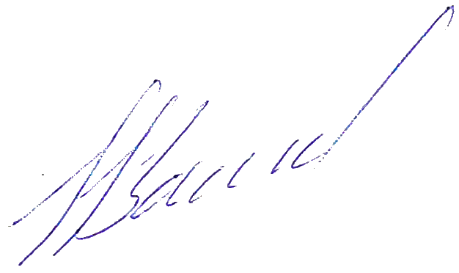 Председатель районного 	                                                            Заикин Н.И.Собрания депутатов                                     ПРИЛОЖЕНИЕ № 1к решению РСД № 234 от 10.11.2020Перечень общественных мест, нахождение в которых может причинить вред здоровью детей, их физическому, интеллектуальному, психическому, духовному и нравственному развитию, и общественных мест, в которых в ночное время не допускается нахождение детей без сопровождения родителей, лиц их заменяющих, а так же лиц, осуществляющих мероприятия с участием детей.с. КлючиКафе «Галактика» ул.Титова д. 11 ООО «Викс»Кафе «Луч» ул.Центральная д. 140 ООО «Рынок»Кафе «Сказка» ул.Центральная д. 138 ООО «Диалог»Кафе «Мираж» - летнее ул.Центральная д.25 ООО «Рынок» Кафе «Сюрприз» КФХ Гукова А.В.п. ЦелинныйКафе-бар «Район» ИП Е.Н.Музыченкос. СеверкаПивной павильон ул. Гагарина д.11 ИП Голопапин И.В.ПРИЛОЖЕНИЕ № 1к решению РСД№ 234 от 10.11.2020Перечень общественных мест, в которых не допускается нахождение детей без сопровождающих лиц (родителей, лиц, их замещающих, а так же лиц, осуществляющих мероприятия с участием детей)с. КлючиРайонный дом культуры ул.Центральная д.23 Мемориальный парк Территории школ, детских садов Территория центрального стадиона Территория спортклуба «Юность»Территория Детской школы искусствУлицы селас. ВасильчукиСельский дом культуры ул. Центральная д. 13  Мемориальный парк Территория школы, детского сада Улицы селас. Зеленая ПолянаСельский дом культуры пер.Школьный д.1 Мемориальный парк Территория школы, детского сада  Улицы села с. СлаваУлицы селас. Красный ЯрСельский клуб ул.Западная д.1 Улицы селас. ИстимисСельский дом культуры ул.Киселева д.1 Мемориальный парк Территория школы, детского сада Улицы селас. КаинСельский дом культуры ул.Центральная Мемориальный парк Территория школы, детского сада Улицы селас. Западный УголУлицы селас. НововознесенкаУлицы селас. Марковкасельская библиотекаУлицы седап. ЦелинныйСельский дом культуры ул.Пушкина д.4 Мемориальный парк Территория школы, детского сада Улицы селас. НовополтаваСельский дом культуры ул.Пролетарская д.2 Мемориальный парк Территория школы, детского сада Улицы селас. ПетровкаУлицы селас. ПетухиСельский дом культуры ул.Советская д.29 Мемориальный парк Территория школы, детского сада Улицы селаМемориальный паркс. ПлатовкаТерритория школы, детского сада Улицы селас. ПокровкаСельский дом культуры Территория школы Улицы селас. Северка Центр Досуга ул.Подборная д.1/1 ООО «Лес Сервис» Территория школы, детского сада Улицы селаПРИЛОЖЕНИЕ № 2к решению РСД№ 234 от 10.11. 2020Переченьмест временного нахождения детей до установления личности ребенка, его места жительства и родителе либо лиц их замещающих, а так же лиц, осуществляющих мероприятия с участием детейс. Ключи,  с.Нововознесенка	Помещение в здании Ключевского сельсоветаДетское отделение Ключевской районной больницы им. И.И. Антоновичас. СеверкаКомната в здании Северского сельсоветас. ПокровкаКомната в здании Покровского сельсоветас. Зеленая ПолянаКомната в здании Зеленополянского сельсоветас. ВасильчукиКомната в здании Васильчуковского сельсоветас. Петухи, с.Западный УголКомната в здании Петуховского сельсоветас. ПлатовкаКомната в здании Ключевского сельсоветас. Новополтава, с.ПетровкаКомната в здании Новополтавского сельсоветас. ИстимисКомната в здании Истимисского сельсоветас. МарковкаКомната в здании библиотекис. КаипКомната в здании Каипского сельского советапос.ЦелинныйКомната в здании сельского совета ПРИЛОЖЕНИЕ № 3к решению РСД№ 234 от 10.11. 2020Места, запрещенные для купания несовершеннолетнихс. Ключи       Озеро «Ключевское»с. КаипОзеро «Бульдук»с. МарковкаОзеро «Каскуль»с. ИстимисИскусственный водоемОзеро «Шыкуртуз»пос. ЦелинныйИскусственный водоем№7с.ПетухиОзеро «Куричье»Озеро «Карла-Маркса»с.ПокровкаОзеро «Садырка»с.ВасильчукиИскусственный водоем Разнотовского